Uppdatering av stadsmiljöförvaltningens kartverk för papperskorgarPapperskorgen är borttagen 
(bifoga karta)Ny eller flyttad papperskorg 
(bifoga karta där papperskorgar är markerade, visa tydligt på kartan om en korg är flyttad (gammalt och nytt läge))Hur är papperskorgen monterad?HållplatsAnge vilket/vilka hållplatslägen och namnet på hållplatsenFrekvensSommarfrekvens:  Vinterfrekvens:  SensorDistans (endast Robin stor 1.0 och 2.0)Kartor & Foto 
(infoga, alternativt bifoga, en kartbild där papperskorgens/papperskorgarnas läge är tydligt beskriven, bifoga foto om det finns)Kommentar:Ifylld mall skickas med e-post (tillsammans med ev. bifogad karta/foto) till:
tkgeodata@stadsmiljo.goteborg.se och malin.skutnabba@stadsmiljo.goteborg.seTyp av papperskorgAntalMarkerad på karta med nummerKommentar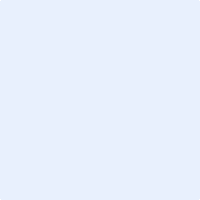 